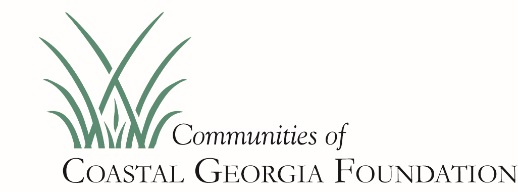 2022 Information and GuidelinesThe Communities of Coastal Georgia Foundation (CCGF) is pleased to announce its 2022 competitive grant cycle. The application cycle begins in January and awards are announced in early May. Funding for the competitive grant cycle is made possible through the Foundation’s Community Impact Fund, which is supported by the Founders and Fundholders.FOCUSPrograms serving at-risk youth and those that care for them, and which specifically addresses one of these areas: Early Childhood Literacy and/or quality-rated childcare; Teen pregnancy and births to unwed young mothers; Juvenile crime and gang activity; High School graduation and workforce readiness; Youth development and innovative education strategies; or risk reduction, including child protective, substance abuse, and/or mental health services.2) Services that concentrate on parenting, job skills and financial security for adults.Grant proposals may request funding up to $7,500.Prospective applicants are welcome to discuss their proposal with us prior to submitting the application. Let us know, as well, if you have issues with the application form. Contact Jennifer Fussell for assistance: 912-324-4120 or jfussell@coastalgeorgiafoundation.org. Note: CCGF staff do not vote. Upon the Foundation’s receipt of your Grant Application, you will be notified by email indicating that we received your submission. CCGF staff may contact you for additional information or to arrange a meeting with representatives of your organization for a site-visit. The notice of grant decision will be emailed to applicants in early May. Please note that an unsuccessful application does not reflect on the worthiness of a project. CCGF receives more requests than it can fund. 2022 Grant Cycle Timetable:January 3 -	      Grant Cycle OpensFebruary 25 - 	      Grant Proposal DeadlineApril -	   	     Site Visits ScheduledEarly May - 		 NotificationsEligibility:  The Foundation invites applications from non-profit, public charities and educational institutions serving the citizens of Glynn, McIntosh, and/or Camden Counties. Governmental agencies, religious and civic organizations will also be considered if the grant is to be used strictly for charitable purposes as defined by the Internal Revenue Code, Section 170.   Requirements:Current I.R.S. determination letter; Registered as a nonprofit with the Georgia Secretary of State;Service to residents in the counties of Glynn, McIntosh, and/or Camden Counties;Board of directors with representation from the community/communities served; Annual plan and budget; Audited financial statements for the last fiscal year if annual budget is greater than $500,000, or a review by an independent, certified public accountant if annual budget is less; Fulfilled reporting requirements of prior CCGF grants;Documentation of some matching support.Only one proposal may be submitted per organization.Preference will be given to those projects and programs that:Show collaboration; please expand on referral and supportive agency relationshipsShow ability to mobilize diversified financial support and in-kind support and volunteers to sustain the program;Document the need they seek to address using quality research methods;Offer innovative strategies and creative solutions without duplicating services;Demonstrate past performance in delivering quality service to the residents of more than one county in the service area.Funding will not be considered for the following activities:	Retroactive funding (project dates must occur after May 2022)	Capital Building Campaigns	Annual fundraising campaigns		Advocacy or lobbying efforts	Grants for religious activities		An Endowment	Grants to individuals	Debt or deficit reduction	International NGOs	Medical or academic research	Grants for re-granting		Report:  Grants are awarded for a 12-month period. All successful grant recipients are required to provide the Foundation with a final report no later than 30 days after the 12-month grant period. Report guidelines and a copy of the report form will be furnished at the time the grant is made.Publicity and Media Coverage:  CCGF will issue a press release immediately after the awards are announced. Agencies are encouraged to undertake their own publicity after receiving a grant. The Foundation appreciates photographs, publications, and videos of funded projects to use in its promotion/publicity.2022 Community Impact Grant ApplicationDeadline February 25You can save this form to your computer. Applications MUST be submitted and received by the deadline. Complete all questions and be sure to review instructions. If responses do not fit in the space provided, please add a page to the document with the question number and continue your response. We ask however, that you be as brief as possible.Legal Name of Organization: Tax ID # (FEIN): Mailing Address:  Physical Address (if different):  Executive Officer:   Title: Phone:  Email: Executive Officer length of term:  Click or tap here to enter text.Contact or Project Coordinator (if different):Title:  Phone:  Email:  Are you a 501(c)(3) organization? Government entity? ClickAre you currently registered with the GA Secretary of State as a nonprofit? ClickAre you currently registered with the GA Secretary of State for charitable solicitation? Click.Mission Statement:  Focus Area: (Proposals must address at least one of the grantmaking priorities). Please check all that apply: Programs serving at-risk youth, and which specifically address one of these areas of focus: Early Childhood Literacy and/or Quality-Rated Child Care   Teen pregnancy and births to unwed young mothers Juvenile Crime and Gang Activity High School Graduation and Workforce Readiness Youth Development and Innovative Education Strategies Risk Reduction, including child protective, substance abuse, and/or mental health services Services that concentrate on parenting, job skills and financial security for adults.Amount Requested:  (no more than $7,500)Total Project Budget (include matching resources): ClickCounty(ies) served by program/project:(select only those which are directly served by this program): Camden Glynn  McIntoshEstimated Number to Be Served: Proposed start date (no earlier than June 2022):  Completion date:  Is this a new or ongoing project? Project name and synopsis of what the grant will fund (no more than 2 sentences): Describe the Project/Program goals and objectives/ substantiate statement of need using relevant data: ClickDescribe the Project/Program activities and timeline that will drive/accomplish these objectives: ￼ ClickDescribe the evaluation methods that will be used to determine and measure outcomes and how you will determine whether the goals and objectives have been met. ClickGovernance information:  How many board seats does your organization have? How often does your board meet?     Are any members of the staff related to members of the board? If yes, please describe: Click What % of the board contributed financially in the past 12 months? Do you have a multi-year strategic plan approved by the board? Do you have an annual operating plan and budget approved by the board? ClickHow often is the Chief Executive reviewed and by whom? How often does the staff/volunteer staff undergo training? Click or tap here to enter text.If this is a collaborative project provide a letter of support from collaborative partners and describe how the organizations will be working together to address the identified needs:  Project Budget Summary:  Complete the form below, providing a detailed line-item budget for the project and comprehensive list of funding sources (including monies already received) associated with the proposed project. If applicable, include in-kind donations/non-cash support. Total expenses should not exceed total project funding. If the project is ongoing, please provide an explanation of how it will be funded in the future:Project BudgetList other Funding Sources anticipated for this project (see 2nd Column Above)Signatures:			____________________________________________________________________                 Executive Officer/CEO					date			____________________________________________________________________		Board Chair						dateRequired Attachments:List of Board of Directors and Officers, with affiliationsCurrent Operating BudgetBalance Sheet (most recent fiscal year)Annual Report (if available)Most recent IRS 990 or 990N (identify whether there were any deficiencies or material restrictions cited)Audited financial statements for the last fiscal year if annual budget is greater than $500,000, or a review by an independent, certified public accountant if annual budget is less. (call, if questions)Collaboration between agencies or schools must include a Letter of Support from the executive(s) of the partnering organization(s) or the principal of the schoolContact me if you have questions or trouble with the application form: Jennifer Fussell, Marketing Directorjfussell@coastalgeorgiafoundation.orgPhone: (912) 324-4120  Mail: 1626 Frederica Road, Suite 201, St. Simons Island, GA 31522www.coastalgeorgiafoundation.orgItem DescriptionAmountRequestedAmount fromOther SourceTotal ProjectBudgetProject TotalsFunding SourceAmountStatus(i.e.., pending, received)Project Totals